INDICAÇÃO Nº 4887/2017Sugere ao Poder Executivo Municipal e aos órgãos competentes, proceder com operação de tapa buracos no cruzamento das Avenidas Alfredo Contato e São Paulo. Excelentíssimo Senhor Prefeito Municipal, Nos termos do Art. 108 do Regimento Interno desta Casa de Leis, dirijo-me a Vossa Excelência para sugerir que, por intermédio do Setor competente, sejam realizados os serviços de tapa buracos no cruzamento das Avenidas Alfredo Contato e São Paulo, neste município. Justificativa:Munícipes procuraram este vereador buscando por providencias em relação aos serviços de tapa buraco na via acima mencionada.Neste local há diversos buracos que tem causado grandes transtornos haja vista que a via é muito movimentada, principalmente em horários de pico, aumento o risco de acidentes e danos aos motoristas que por ali passam. Palácio 15 de Junho - Plenário Dr. Tancredo Neves, 26 de maio de 2017.Antonio Carlos RibeiroCarlão Motorista-vereador-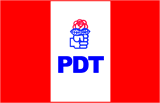 